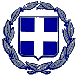                  ΕΛΛΗΝΙΚΗ ΔΗΜΟΚΡΑΤΙΑ					Θεσ/νίκη: 27-01-2015   ΥΠΟΥΡΓΕΙΟ ΠΑΙΔΕΙΑΣ ΚΑΙ ΘΡΗΣΚΕΥΜΑΤΩΝ   ΠΕΡΙΦΕΡΕΙΑΚΗ Δ/ΝΣΗ Π. & Δ. ΕΚΠ/ΣΗΣ			 	ΠΡΟΣ: Δ/ΝΣΗ Δ. Ε. ΔΥΤΙΚΗΣ            ΚΕΝΤΡΙΚΗΣ ΜΑΚΕΔΟΝΙΑΣ 					             ΘΕΣ/ΝΙΚΗΣ  Δ/ΝΣΗ Δ. E. ΔΥΤIKHΣ ΘΕΣΣΑΛΟΝΙΚΗΣ				    ΔΙΑΠΟΛΙΤΙΣΜΙΚΟ Γ/ΣΙΟ ΕΥΟΣΜΟΥ			  	A.Π.: 22e-mail: gymdiape@sch.gr				     	         ΤΑΧ. Δ/ΝΣΗ:  ΚΟΛΟΚΟΤΡΩΝΗ & ΕΡΩΤΟΚΡΙΤΟΥ	                   ΤΑΧ. ΚΩΔ.:  56224 ΕΥΟΣΜΟΣ			       	ΠΡΟΣ ΑΝΑΡΤΗΣΗ ΣΤΗΝ ΙΣΤΟΣΕΛΙΔΑ	ΠΛΗΡΟΦΟΡΙΕΣ: ΤΟΚΜΑΚΙΔΗΣ ΑΝΑΣΤΑΣΙΟΣ						       ΤΗΛΕΦΩΝΟ: 2310 602559 FAX: 2310 602559ΘΕΜΑ: ΠΡΟΣΚΛΗΣΗ ΥΠΟΒΟΛΗΣ ΟΙΚΟΝΟΜΙΚΩΝ ΠΡΟΣΦΟΡΩΝ ΓΙΑ ΤΗ ΜΕΤΑΚΙΝΗΣΗ ΤΩΝ ΜΑ-ΘΗΤΩΝ ΤΟΥ ΓΥΜΝΑΣΙΟΥ ΜΑΣ ΣΤΟ ΠΛΑΙΣΙΟ ΤΡΙΗΜΕΡΗΣ ΕΚΠΑΙΔΕΥΤΙΚΗΣ ΕΚΔΡΟΜΗΣΣύμφωνα με την υπ’ αρ. 129287/12-10-2011 Υ.Α. του ΥΠAIΘ (ΦΕΚ 2769/τ.Β’/2-12-2011) προκη-ρύσσεται διαγωνισμός για τη διοργάνωση της πολυήμερης μετακίνησης των μαθητών του σχο-λείου μας στο πλαίσιο της 3ήμερης εκπαιδευτικής εκδρομής στο ΒΟΛΟ/ΠΗΛΙΟ. Δικαίωμα συμ-μετοχής στο διαγωνισμό έχουν, σύμφωνα με το νόμο, μόνον ταξιδιωτικά πρακτορεία που διαθέτουν ισχύουσα άδεια λειτουργίας από τον ΕΟΤ.Στοιχεία εκδρομήςΤόπος: ΒΟΛΟΣ – ΠΗΛΙΟ  Χρόνος: από 27–29 Μαρτίου 2015Συμμετέχοντες: 126 μαθητές – 6 συνοδοί καθηγητές. Μέσον: οδικώς με λεωφορείοΑναχώρηση: 27/3/2015 – Επιστροφή: 29/3/2015Απαραίτητοι όροιΑσφάλιση ευθύνης διοργανωτή, σύμφωνα με την κείμενη νομοθεσία και πρόσθετη ασφάλιση με κάλυψη εξόδων σε περίπτωση ατυχήματος ή ασθένειας.Λεωφορεία σύγχρονα σε άρτια κατάσταση, σύμφωνα με την κείμενη νομοθεσία, διαθέσιμα καθ’ όλη τη διάρκεια της εκδρομής.Οι οικονομικές προσφορές θα πρέπει:Να προσφέρουν τη συνολική τιμή της εκδρομής (με ΦΠΑ)Να κατατεθούν σε κλειστούς φακέλους στο Γραφείο της Δ/νσης του ΔΙΑΠΟΛΙΤΙΣΜΙΚΟΥ ΓΥΜΝΑΣΙΟΥ ΕΥΟΣΜΟΥΝα συνοδεύονται από υπεύθυνη δήλωση ότι το πρακτορείο διαθέτει ειδικό σήμα λειτουργίας σε ισχύ.ΚΑΤΑΛΗΚΤΙΚΗ ΗΜΕΡΟΜΗΝΙΑ ΚΑΤΑΘΕΣΗΣ ΠΡΟΣΦΟΡΩΝ: TETAPTΗ 4-2-2015, ΩΡΑ 12:00											ο										         Δ/ΝΤΗΣ               ΤΟΚΜΑΚΙΔΗΣ ΑΝΑΣΤΑΣΙΟΣ